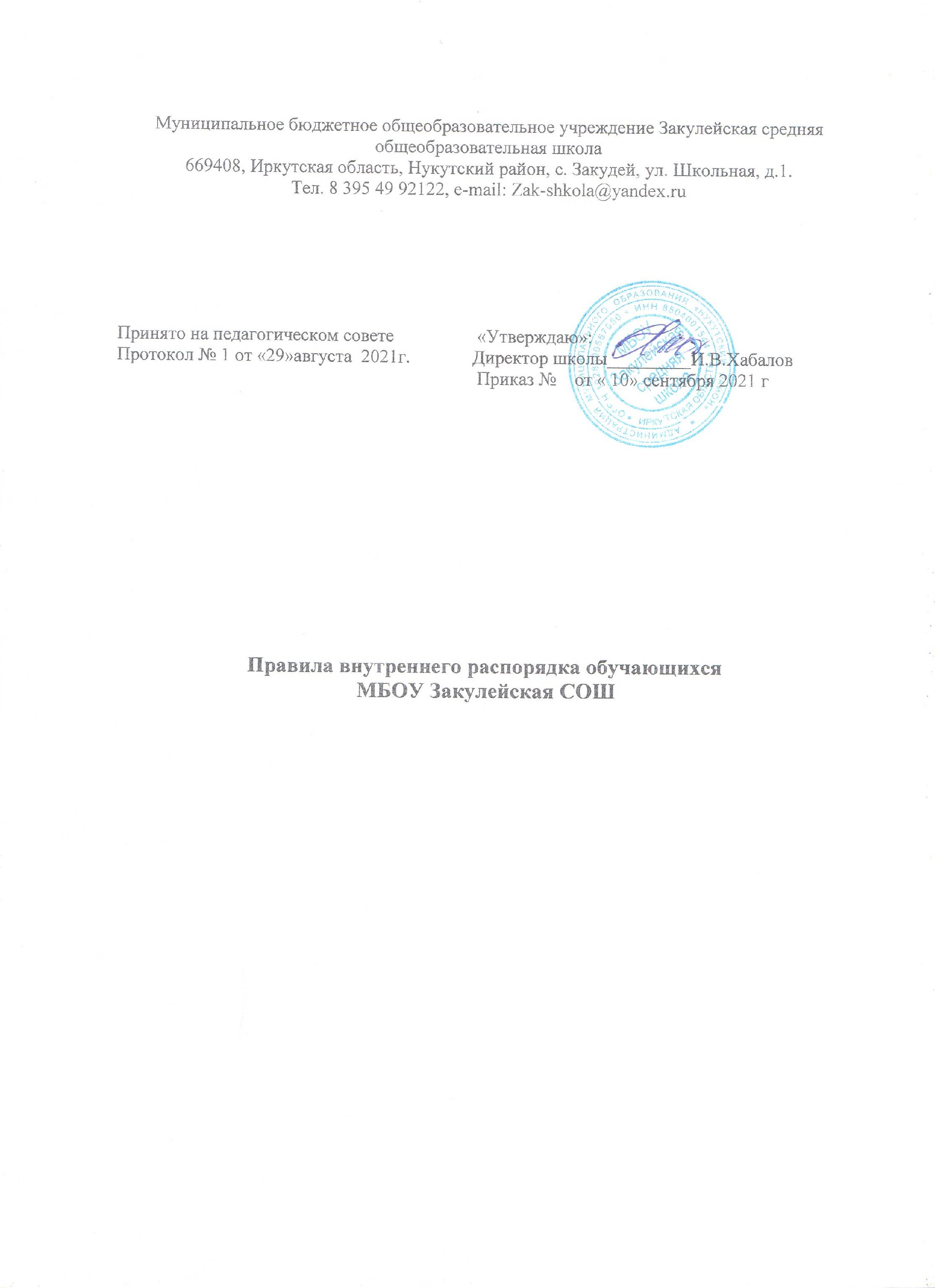 Положение об электронном дневникеПОЛОЖЕНИЕ
об электронном журнале/электронном дневнике обучающегося1. Общие положения.1.1. Данное Положение устанавливает единые требования по ведению электронного журнала успеваемости/ электронного дневника обучающегося (ЭЖ/ЭД) в Муниципальном бюджетном общеобразовательном учреждении Закулейская средняя общеобразовательная школа (далее ОУ) определяет условия и правила ведения ЭЖ, контроля за ведением ЭЖ, процедуры обеспечения достоверности вводимых в ЭЖ данных, надежности их хранения и контроля за соответствием ЭЖ требованиям к документообороту, включая создание резервных копий, твердых копий (на бумажном носителе).1.2.      Ответственность за соответствие результатов учета действующим нормам и, в частности, настоящему положению и локальным актам, несет руководитель ОУ.1.3.      Ответственность за соответствие данных учета фактам реализации учебного процесса лежит на руководителе заместителе директора по УВР ОУ.1.4. При ведении учета необходимо обеспечить соблюдение законодательства о персональных данных.1.5. Электронный журнал успеваемости/электронный дневник обучающегося (далее в документе ЭЖ/ЭД), является государственным нормативно-финансовым документом. Ведение электронного журнала является обязательным для каждого учителя-предметника и классного руководителя школы наряду с бумажными формами.1.6. В 1-х классах отметки, домашние задания в ЭЖ/ЭД по учебным предметам не ставятся. Ведется только учет присутствия, отсутствия, движения обучающихся, осуществляется общение учителя с родителями.1.7. ЭЖ/ЭД  школы служит для решения следующих задач:–     Хранение в электронном виде данных об успеваемости и посещаемости обучающимися школы;–     Создание единой базы календарно-тематического планирования по всем учебным предметам и параллелям классов;–     Создание и реализация дистанционных учебных курсов;–     Разработка и проведение диагностических и тестовых работ с целью промежуточного и итогового контроля;–     Оперативный доступ к оценкам за весь период ведения журнала, по всем предметам, в любое время всем участникам образовательного процесса – родителям, ученикам, учителям и администрации;–     Автоматизация создания промежуточных и итоговых отчетов учителей-предметников, классных руководителей и администрации;–     Своевременное информирование родителей по вопросам успеваемости их детей;–     Обеспечение возможности прямого общения между учителями, администрацией, родителями и обучающимися вне зависимости от их местоположения.1.8. Ведение ЭЖ/ЭД  является обязательным для каждого учителя и классного руководителя.1.9. Пользователями электронного журнала являются: администрация школы, учителя, классные руководители, обучающиеся и родители (законные представители). 2. Правила и порядок работы с ЭЖ/ЭД.2.1. Администратор ЭЖ/ЭД–     устанавливает программное обеспечение, необходимое для работы электронного журнала;–     обеспечивает надлежащее функционирование созданной программно-аппаратной среды;–     обеспечивает своевременное создание архивных копий;–     вместе с классными руководителями и иными сотрудниками ОУ (в случае стороннего оборудования, на котором установлен ЭЖ) заполняет необходимые формы.2.2. Пользователи получают персональные реквизиты доступа к электронному журналу в следующем порядке:–              Учителя-предметники, классные руководители, администрация школы получают реквизиты доступа у администратора ЭЖ/ЭД;–              Родители получают реквизиты доступа в начале учебного года на классном собрании или в течение учебного года через классных руководителей.–              Обучающиеся получают реквизиты доступа в начале учебного года или при зачислении в школу - на уроках информатики и ИКТ или у администратора ЭЖ/ЭД.2.3.Все пользователи ЭЖ/ЭД несут ответственность за сохранность своих персональных реквизитов.3. 3.     Права и функциональные обязанности3. 1 . Администратор ЭЖ/ЭДАдминистратор ЭЖ/ЭД имеет право:•   Обсуждать на форуме любую тему, касающуюся учебно-воспитательного процесса, и процесса управления школой;•   Составлять представление директору школу на премирование учителей по результатам работы с электронным журналом.Администратор обязан:•        Обеспечить меры по бесперебойному функционированию электронного журнала;•        Разработать совместно с администрацией школы, нормативную базу по ведению ЭЖ/ЭД;•        Обеспечить всех пользователей реквизитами доступа к электронному журналу. Вести базу данных пользователей и статистику работы с электронным журналом;•        Подготовить (запрашивает у разработчика системы, в случае сторонней организации, на сервере которой развернут ЭЖ/ЭД) комплект документов по регламентации  использования ЭЖ/ЭД как информационной системы персональных данных;•        Контролировать  работоспособность системы ЭЖ/ЭД;•        Создавать резервные копии базы данных, в том числе и на материальных носителях, не реже 1 раза в неделю/в две недели;•        Осуществлять  связь со службой технической поддержки разработчика ЭЖ/ЭД;•        Консультировать пользователей ЭЖ/ЭД основным приемам работы с программным комплексом.•   Контролировать работу с электронным журналом всех участников образовательного процесса: администрации, учителей, учеников и их родителей;•   Формировать ссылки на общеобразовательные и школьные ресурсы;•   Обеспечивать своевременную консультацию по вопросам работы с электронным журналом;•   Проводить школьные семинары, направленные на изучение возможностей и способов работы с электронным журналом;•   При необходимости, по требованию учителей-предметников и классных руководителей, формировать необходимые отчеты в печатном виде;•   Поддерживать связь с родителями и осуществлять необходимые консультации по вопросам подключения и работы с электронным журналом ;3.2. Классные руководители:Классный руководитель имеет право:• Получать своевременную консультацию по вопросам работы с электронным журналом;• Обсуждать на форуме любую тему, касающуюся учебно-воспитательного процесса и процесса управления школой;• При своевременном, полном и качественном заполнении электронного журнала учителями-предметниками формировать отчеты по работе в электронном виде:     •   Отчет о посещаемости класса (по месяцам);     •   Предварительный отчет классного руководителя за учебный период;     •   Отчет классного руководителя за учебный период;     •   Итоги успеваемости класса за учебный период;     •   Сводная ведомость учета успеваемости обучающихся класса;     •   Сводная ведомость учета посещаемости.• Формировать при необходимости «Информационное письмо для родителей» в бумажном виде. При отсутствии принтера на рабочем месте направлять электронное письмо администратору с требованием сформировать письма в печатном виде для вклеивания в обычный дневник обучающегося;• Создавать и публиковать объявления на электронной доске объявлений;• Вести личный электронный портфолио.Классный руководитель обязан:• Проходить обучения на школьных семинарах, направленных на изучение приемов работы с электронным журналом;• Заполнять и следить за актуальностью данных об обучающихся своего класса и их родителях;•        Контролировать своевременное (еженедельное) заполнение базы данных ЭЖ/ЭД об обучающихся учителями-предметниками; вести мониторинг успешности обучения•        Предоставлять реквизиты доступа родителям и обучающимся ОУ;•        Организовать сбор комплекта документов по обеспечению законодательных требований о защите персональных данных (ПДн);•        Вносить при необходимости в электронном журнале факты пропуска занятий обучающимися по уважительной причине;•        Еженедельно корректировать выставленные учителями предметниками факты пропуска занятий обучающимися;•        Формировать и публиковать перечень классных мероприятий на месяц в электронном расписании.•        Оповещать родителей неуспевающих обучающихся, обучающихся, пропускающих занятия по неуважительной причине;•        Проводить обучение для учеников и родителей (законных представителей) по работе с ЭЖ/ЭД;•        Организовать обмен информацией с обучающимися и родителями (законными представителями);•        Осуществлять контроль доступа родителей и обучающихся.3.4. Учителя – предметники:Учитель-предметник имеет право:•   Получать своевременную консультацию по вопросам работы с электронным журналом;•   Формировать свои электронные учебные курсы, итоговые, промежуточные и срезовые тестовые работы и использовать их при проведении уроков;•   Обсуждать на форуме любую тему, касающуюся учебно-воспитательного процесса и процесса управления школой;•   Обсуждать и вносить предложения по улучшению работы с электронным дневником;•   При своевременном, полном и качественном заполнении электронного журнала формировать отчеты по работе в электронном виде:     •   Календарно-тематическое планирование;     •   Итоги успеваемости по предмету за учебный период;     •   Отчет учителя-предметника по окончании учебных периодов и итоговый;     •   Отчет и график «Динамика среднего балла по предмету».•   Создавать и публиковать объявления на электронной доске объявлений;•   Вести личный электронный портфолио;Учитель-предметник обязан:•   Проходить обучения на школьных семинарах, направленных на изучение приемов работы с электронным журналом;•   Заполнять электронный журнал отсрочено – до 17.00 часов (можно выбрать другое время) каждого дня в точках эксплуатации ЭЖ/ЭД;•        Ежедневно заполнять данные по домашним заданиям;•   Систематически проверять и оценивать знания  обучающихся, а также отмечать посещаемость в электронном журнале;•   Выставлять итоговые оценки обучающихся за четверть, полугодие, год, экзамен и итоговые не позднее сроков, оговоренных приказом по школе по завершении учебного периода;•   При необходимости оповещать родителей неуспевающих обучающихся, обучающихся, пропускающих занятия;•   До начала учебного года создать календарно-тематическое планирование и внедрить его в электронный журнал. Количество часов в календарно-тематическом планировании должно соответствовать учебному плану;•   Вести все записи по всем учебным предметам (включая уроки по иностранному языку) на русском языке с обязательным указанием не только тем уроков, но и тем заданий по уроку;•   Определить состав подгрупп, при делении класса по предмету на подгруппы, и сообщают системному администратору. Записи вести индивидуально каждым учителем, ведущим группу. Перевод обучающихся из группы в группу может быть произведен администратором ЭЖ/ЭД только по окончанию учебного периода (четверти, полугодия);•   На странице электронного журнала «Темы уроков и задания» вводить тему, изученную на уроке, выполняемые задания и тип этих заданий.3.5. Администратор сайта ОУ –     Размещает на школьном сайте нормативно – правовые документы по ведению ЭЖ/ЭД;–     Размещает на сайте ОУ инструкцию по работе с ЭЖ/ЭД для учеников, родителей (законных представителей), педагогов.3.6. Заместитель (ли) директора по УВРЗаместитель директора по УВР имеет право:•   Получать своевременную индивидуальную консультацию по вопросам работы с электронным журналом;•   Обсуждать на форуме любую тему, касающуюся учебно-воспитательного процесса, и процесса управления школой;•   Вести личный электронный портфолио.Заместитель директора по УВР обязан:•   Совместно с другими административными сотрудниками разрабатывать нормативную базу учебного процесса для ведения ЭЖ/ЭД для размещения на сайте ОУ;•        Формировать расписание занятий по классам, учителям и кабинетам в начале учебного года. При необходимости проводить корректировку расписания;•   Проверять наличие календарно-тематического планирования в электронном журнале школы у учителей предметников до начала учебного года;•   Контролировать своевременность заполнения электронного журнала учителями-предметниками и классными руководителями с помощью «Отчета о доступе к классному журналу»;•   Определять точки эксплуатации ЭЖ/ЭД (в случае недостаточной технической оснащенности ОУ)•   Создавать и публиковать объявления на электронной доске объявлений о времени и месте классных собраний, изменениях в расписании и другой оперативной информации для учителей, учеников и родителей;•   Анализировать данные по результативности учебного процесса и, при необходимости; формировать необходимые отчеты в бумажном виде по окончанию учебных периодов:     •        Движение обучающихся по школе;     •        Динамика движения обучающихся по школе (выбытие) – окончанию учебного года;     •        Список выбывших обучающихся за период;     •        Список прибывших обучающихся за период;     •        Наполняемость классов;     •        Итоговые данные по учащимся;     •        Отчет о посещаемости класса (по месяцам);     •        Отчет классного руководителя за учебный период;     •        Итоги успеваемости класса за учебный период;     •        Сводная ведомость учета успеваемости обучающихся класса;     •        Сводная ведомость учета посещаемости.3.6.  Директор:Директор школы имеет право:•      Назначать сотрудников школы на исполнения обязанностей в соответствии с данным положением;•      Обозначать на форуме темы для обсуждения, касающиеся учебно-воспитательного процесса, и процесса управления школой;•      Публиковать приказы и положения, издаваемые в школе, в разделе «Документы – Внутришкольные».Директор школы обязан:•   Разрабатывать и утверждать нормативную и иную документацию ОУ по ведению ЭЖ/ЭД;•   Осуществлять контроль за ведением ЭЖ/ЭД не реже 1 раза в месяц.•  Создать все необходимые условия для внедрения и обеспечения работы электронного журнала в учебно-воспитательном процессе и процессе управления школой; определять точки эксплуатации ЭЖ/ЭД;•   Предусматривать денежное вознаграждение учителей и классных руководителей в случае должного исполнения правил и порядка работы с электронным журналом при начислении премии, с учетом их нагрузки при работе с системой.4. Общие правила ведения учета4.1.     Внесение информации о занятии и об отсутствующих должны производиться по факту в день проведения. Если занятие проводилось вместо основного преподавателя, факт замены должен отражаться в момент внесения учетной записи.4.2.     Внесение в журнал информации о домашнем задании должно производиться в день проведения занятия. Задание должно вноситься в4.3.     журнал не позднее, чем через 1 час после окончания всех занятий данных обучающихся.4.4.     Рекомендуется заранее размещать задания, чтобы у обучающихся4.5.     была возможность заблаговременно планировать свое время.4.6.     Результаты оценивания выполненных обучающимися работ должны выставляться не позднее 1 недели со дня их проведения в соответствии с принятыми в ОУ правилами оценки работ.4.7.     Архивное хранение учетных данных должно предусматривать контроль за их целостностью и достоверностью на протяжении всего необходимого срока, например, с помощью электронной подписи. Электронное хранение архивных данных должно осуществляться минимально на двух носителях и храниться в разных помещениях.5. Условия совмещенного хранения данных в электронном виде и на бумажных носителях5.1.     В случае необходимости использования Данных ЭЖ из электронной формы в качестве печатного документа информация выводится на печать и заверяется в установленном порядке. Архивное хранение учетных данных на бумажных носителях должно осуществляться в соответствии с действующим Административным регламентом Рособрнадзора, утвержденным приказом Минобрнауки России от 21 января 2009 г. № 9.5.2.     Сводная ведомость итоговой успешности класса за учебный год выводится из системы учета в том виде, который предусмотрен действующими требованиями архивной службы. Если данные по учебному году хранятся в электронном виде, сводная ведомость может быть передана в архив сразу по завершении ведения учета в соответствующем классном журнале.5.3.     При ведении учета в электронном виде необходимость вывода данных на печать для использования в качестве документа определяется соответствием используемой информационной системы ГОСТ Р ИСО 15489-1-2007 «Система стандартов по информации, библиотечному и издательскому делу. Управление документами. Общие требования».6. Предоставление услуги ЭД (информирования обучающихся и их родителей (законных представителей) о результатах обучения)6.1.     При ведении учета успеваемости с использованием ЭЖ
обучающимся и их родителям (законным представителям) обеспечивается
возможность оперативного получения информации без обращения к
сотрудникам ОУ (автоматически).6.2.     Для родителей (законных представителей), которые заявили о невозможности или нежелании использовать доступ к электронным формам представления информации, должно быть обеспечено информирование о результатах обучения не реже, чем один раз в неделю с использованием распечатки результатов.6.3.     Рекомендуется регулярно информировать обучающихся и их
родителей (законных представителей) о прогнозе их итоговой успешности
обучающихся за отчетный период (четверть, триместр, полугодие и пр.).6.4.     Информация об итоговом оценивании и конкурсных
(экзаменационных) испытаниях должна быть доступна обучающимся и их
родителям (законным 'представителям) не позже суток после получения
результатов.6.5.     Доставка информации обучающимся и их родителям (законным
представителям) может осуществляться в согласованной форме, в частности,
по указанным ими контактным данным, либо введенным самостоятельно.
Передача контактных данных должна осуществляться родителями письменно
или с применением электронных систем передачи документов электронной
подписью.